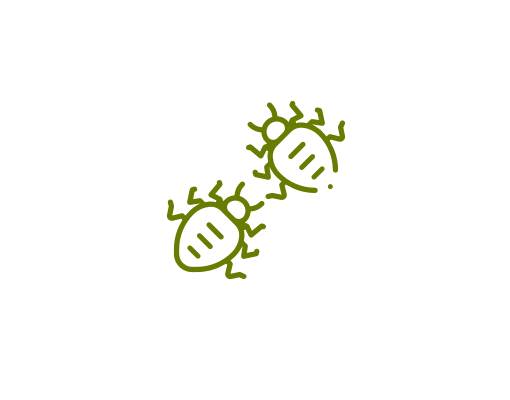 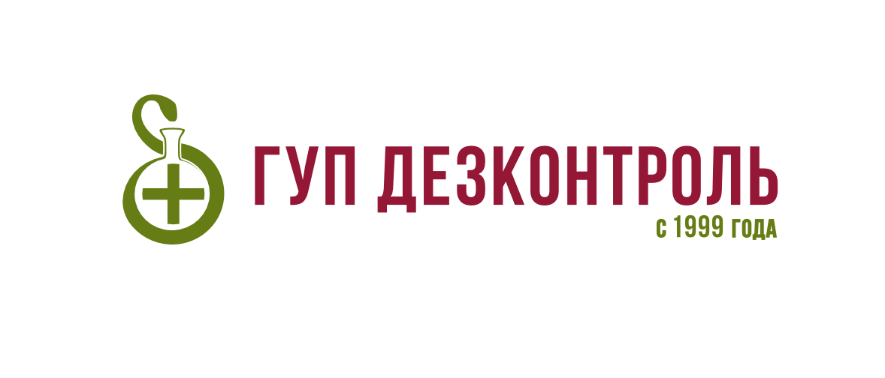 Профессиональная  акарицидная   обработка территорий и участков от клещей в  Москве и Московской области. Акарицидная обработка от иксодовых клещей проводится в сезон их активности  - сразу после схода снега (апрель-май), и в августе – октябре (по  СанПиН 3.3686-21).Обработка участков от насекомых (клещи, в т.ч. осы, мухи, комары и т.д.)*Выезд  за МКАД  - 15 руб./км.ИНДИВИДУАЛЬНЫЙ ПОДХОД. СКИДКИ!Остались вопросы? Свяжитесь со специалистами ООО «ГУП «Декзонтроль» тел. +7 985 680 00 40Эффективные средства и безопасные методы.Гарантированный результат.Работаем по договору.Опыт работы с 1999 года.Площадь участкаСтоимость обработки (от 3-х участков)Базовая стоимость обработкидо 8 соток5 050 р.7 590 р.8 – 50 соток500 р.сотка750 р.сотка50 – 100 соток360 р.сотка500 р.сотка1 – 3 гектар18 900 р./га28 400 р./габолее 3 гектар-7 950 р./га